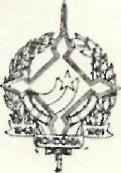 GOVERNO DO ESTADO DE RONDÔNIA GOVERNADORIADECRETO N. 1050 DE 22 DE ABRIL DE 1983.0 GOVERNADOR DO ESTADO DE RONDÔNIA usando das atribuições que lhe confere a Lei Complementar N. 041, de 22 de dezembro de 1 981, R E S 0 L V E:Interiorizar os servidores abaixo relacionados, lotados na Secretaria de Estado do Planejamento e Coordenação Geral:19 - Francisco de Assis Ferreira da Silva Economista, cadastro N. 27.470 Colorado D'0este29 - Aderbal José Brasil AmoraEconomista, cadastro n. 23.541 Presidente Médici39 - Savio Domingos GuimarãesEngenheiro Civil, cadastro n. 22.244 Colorado D'Oeste. JORGE TEIXEIRA DE OLIVEIRAGOVERNADOR